#66DYSPROSIUMDy66	162.500HARDE SCHIJVENDOSIMETERS WINDTURBINESDysprosiumverbindingen  kunnen worden gemagnetiseerd,  waardoor ze van nut zijn op  harde schijven van  computers.De luminescentie van dysprosium  wordt gebruikt in dosimeters om de blootstelling aan ioniserende straling te meten.Dysprosium wordt toegevoegd aan neodymiummagneten in elektromotoren en   windturbinegeneratoren.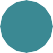 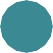 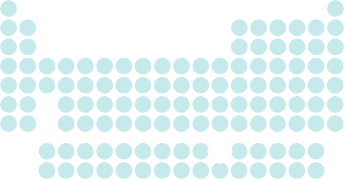 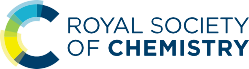 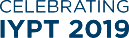 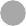 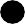 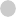 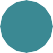 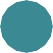 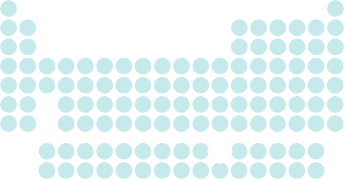 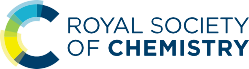 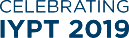 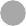 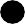 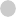 Ci	© 2019 Andy Brunning/Royal Society of Chemistry#IYPT2019